Name: ___________________________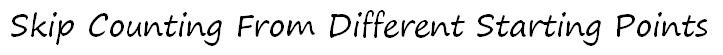 I’m going to count by _______sMy starting number isWhen I use the repeat function on the calculator to check, I can tick  and cross  my answers I’m going to count by _______sMy starting number isWhen I use the repeat function on the calculator to check, I can tick  and cross  my answers I’m going to count by _______sMy starting number isWhen I use the repeat function on the calculator to check, I can tick  and cross  my answers I’m going to count by _______sMy starting number isWhen I use the repeat function on the calculator to check, I can tick  and cross  my answers I’m going to count by _______sMy starting number isWhen I use the repeat function on the calculator to check, I can tick  and cross  my answers MargD